DECEMBER 2020SundayMondayTuesdayWednesdayThursdayFridaySaturday29301234562nd Sunday of Advent789101112133rd Sunday of Advent141516171819204th Sunday of Advent21222324Christmas EveService 7 p.m.25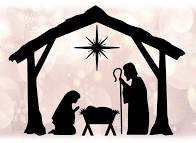 Christmas Day26275th Sunday of Advent28293031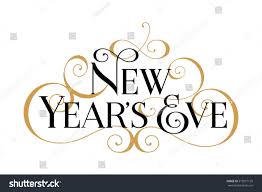 12Notes :No Senior Lunch until further notice.